05 ЛИСТОПАДА – ЦЕЙ ДЕНЬ В ІСТОРІЇСвята і пам'ятні дніМіжнародні ООН: Всесвітній день поширення інформації про проблему цунамі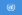 Національні Україна: День працівника соціальної сфери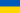 Події1625 — підписано Куруківську ординацію.1854 — під час Кримської війни під Інкерманом відбулася битва між російськими й британо-французькими військами1913 — Велика Британія анексувала Кіпр і разом з Французькою республікою оголосила війну Османській Імперії.1914 — в ході Першої світової війни російські війська почали другу облогу Перемишльської фортеці.1916 — імператори Німеччини і Австро-Угорщини проголосили створення  Королівства Польща.1935 — випущена настільна гра «Монополія».1953 — у Києві офіційно відкрили міст імені Євгена Патона — першу в світі суцільно зварену конструкцію (зроблену лише за допомогою зварювання, без використання з'єднувальних матеріалів).1963 — відкриті станції київського метрополітену «Політехнічний інститут» і «Завод „Більшовик“» (тепер «Шулявська»).1964 — відкриття тролейбусного руху в Чернігові.1965 — відкриті станції київського метрополітену «Гідропарк»,  «Лівобережна» та «Дарниця», а також електродепо «Дарниця».1968 — Василь Макух вчинив на Хрещатику самоспалення на знак протесту проти колоніального становища Української РСР та окупації Чехословацької Соціалістичної Республіки.1971 — відкриті станції київського метрополітену «Святошино»,  «Нивки» і «Жовтнева» (зараз «Берестейська»).Народились1494 — Ганс Сакс, німецький поет, мейстерзінгер і драматург.1666 — Аттіліо Малакія Аріості[ru], італійський бароковий композитор. Автор понад 30 опер і ораторій, кантат і інструментальних творів.1733 — Херасков Михайло Матвійович, український і російський письменник, журналіст. Представник класицизму.1824 — Щоголев Яків Іванович, український поет, представник українського романтизму.1878 — Арцибашев Михайло Петрович, український письменник. Батько американського художника Бориса Арцибашева.1892 — Голдейн, Джон Бердон Сандерсон, британський біолог, член Лондонського королівського товариства.1913 — Вів'єн Лі, британська акторка.1918 — о.Атанасій Великий, церковний діяч, історик Церкви,  археограф, протоархимандрит Василіянського чину.1919 — Віктор Міняйло, український письменник, лауреат Шевченківської премії.1934 — Муратова Кіра Георгіївна, український кінорежисер.1938 — Джо Дассен, французький співак.1946 — Мигович Ганна Олександрівна, майстриня художньої кераміки, живописець, графік, педагог і громадський діяч1938 — Стефанія Шабатура, українська мисткиня-килимарка, колишня політична ув'язненка в СРСР.1952 — Блохін Олег Володимирович, український футболіст і тренер.1968 — Сем Роквелл, американський актор.Померли1515 — Маріотто Альбертінеллі, італійський живописець, представник  Флорентійської  школи.1631 — Йоганн Лісс, німецький живописець.1807 — Ангеліка Кауфман, німецька художниця, графік, представниця класицизму.1879 — Джеймс Клерк Максвелл, шотландський вчений, який створив теорію електромагнітного поля.1879 — Сементовський Микола Максимович, український письменник, історик і краєзнавець.1906 — Фрітц Таулов, норвезький живописець-імпресіоніст.1955 — Моріс Утрілло, французький художник, поет.1988 — Іван Ілліч Данилюк, український математик. Перший директор Інституту прикладної математики і механіки НАНУ1989 — Горовиць Володимир Самійлович, український та американський піаніст-віртуоз, уродженець Києва2005 — Джон Фаулз, англійський романіст, письменник, есеїст. Один із найвідоміших письменників-постмодерністів.2008 — Дмитерко Софрон Степан, єпископ УГКЦ